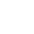 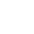 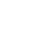 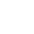 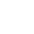 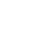 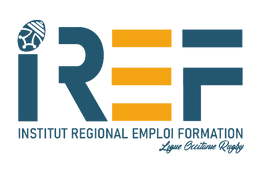 EntreLicencié(e) au club de : M./Mme le Président(e) du club Cliquez ou appuyez ici pour entrer du texte.M. le Président de la commission Formation Max SANTALe stagiaire encadrera un stage en situation avec la catégorie  pendant la période du 1/09/23 au 30/06/24.Son parcours de formation qui vise à obtenir le brevet fédéral s’effectuera : en une saison (saison 2023-2024) en deux saisons (saison 2023-2024 et 2024-2025)Toulouse, le SignaturesStagiairesPrésident(e) club et cachet clubPrésident commission formation et cachet de la Ligue